                  Zakład Usług Komunalnych w Ostrowie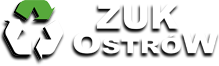 WNIOSEK O ZAWARCIE UMOWY O ZAOPATRZENIE W WODĘ / ODPROWADZANIE ŚCIEKÓW  DANE WNIOSKODAWCY (strony umowy): Imię i nazwisko  	…………………………….………………………………………………………………………………………….……………………..…….…       albo nazwa	….…………………………………………………………………………………………………………………………………………….…..….Adres zamieszkania	……………………………………………................................................................................................................       albo adres siedziby 	……………………………………………................................................................................................................Numer PESEL 		……………………………………………................................................................................................................Rodzaj, seria, numer     dokumentu tożsamości 1)	..…………………………………………………………………………………………………………………………………….………………..Numer KRS 2)		……………………………………………................................................................................................................Numer NIP 3)		……………………………………………………………………………………………………………………………………..…………….……Telefon do kontaktu 4)	……………………………………………………………………………………………………………………………….…………….…….……Adres e-mail 4)	 	…………………………………………………………………………………………………………………………………………..……….……WNIOSEK DOTYCZY (zakreślić właściwe): Zawarcie umowy na: □  zaopatrzenie w wodę	      □  odbiór ścieków bytowych           □  odbiór ścieków przemysłowychCzas trwania umowy: □  umowa na czas nieokreślony		□  umowa na czas określony …………….……… miesięcyDANE NIERUCHOMOŚCI, KTÓREJ DOTYCZY WNIOSEK: Miejscowość:	 ..………………………………………………………………………………………………………………………….Numer posesji:  ………………………………………………  3. Numer lokalu:    ……………….……………………………Numer działki:   ………………………………………………   Rodzaj obiektu / budynku (zakreślić właściwe):  □  mieszkalny jednorodzinny		□  mieszkalny wielolokalowy□  inny (podać przeznaczenie obiektu/budynku): …………………………………………………………………………………..Obiekt / budynek (zakreślić właściwe): 	□  istniejący		    □  projektowany		□  w budowie _____________________________________Dotyczy osób fizycznych nieposiadających numeru PESEL. Dotyczy wnioskodawców wpisanych do KRS. Dotyczy wnioskodawców innych niż osoby fizyczne.Podanie danych jest dobrowolne. Uzupełnienie danych oznacza zgodę na przetwarzanie wpisanych danych osobowych przez ZUK Ostrów w celu ułatwienia kontaktu z wnioskodawcą w celu zawarcia umowy i jej wykonania. Zgodę można wycofać w dowolnym czasie. Wycofanie zgody nie wpływa na zgodność z prawem przetwarzania dokonanego przed jej wycofaniem. TYTUŁ PRAWNY DO NIERUCHOMOŚCI: Oświadczam, że posiadam tytuł prawny do dysponowania nieruchomością (zakreślić właściwe): □  własność	□  współwłasność	□  użytkowanie wieczyste	□  najem	□  dzierżawa□  inny (podać jaki np. użytkowanie, zarząd): …………………………………………………………………………………………………………………….	□  władam nieruchomością o nieuregulowanym stanie prawnym 		Dokumentem potwierdzającym tytuł prawny do nieruchomości jest: ……………………………………………………………………………………………………………………………………………………………………………………………………………………………………………………………………………………………………………………………………(należy wskazać dokument, z którego wynika tytuł prawny do nieruchomości np. numer księgi wieczystej, numer i data aktu notarialnego ze wskazaniem notariusza, nazwa i data zawarcia umowy najmu, dzierżawy, data i numer decyzji oraz oznaczenie organu, który wydał decyzję, data i sygn. akt orzeczenia sądu oraz oznaczenie sądu) OŚWIADCZENIA WNIOSKODAWCY: Oświadczam, że woda dostarczana przez ZUK Ostrów będzie zużywana na następujące cele: cele socjalno - bytowe (woda przeznaczona do picia, przygotowania żywności lub inne potrzeby  gospodarstwa domowego) w szacunkowej ilości ……….. m3 miesięcznie. inne cele (zgodne z oświadczeniem stanowiącym załącznik do niniejszego wniosku) 
w szacunkowej ilości …………. m3 miesięcznie. Oświadczam, że z przyłącza wodociągowego będzie korzystać …………..… osób. (nie wypełnia się, jeżeli pobrana woda będzie zużywana na inne cele niż na potrzeby gospodarstwa domowego). Ostrów, dnia ………………………………………. 		              ……….……………………….…………………………                            (czytelny podpis wnioskodawcy lub osoby uprawnionej                                 do reprezentowania wnioskodawcy)Załączniki: Tytuł prawny do nieruchomości (do wglądu)Dowód osobisty wnioskodawcy (do wglądu).Pełnomocnictwo – jeżeli wniosek składany jest przez pełnomocnika. Inne (wymienić inne przedkładane załączniki)…………………………………………………………………………………………….……………………………………………………………………………………………………………………………………………………………..……Zgoda na przetwarzanie danych kontaktowychNa podstawie art.  6 ust. 1  lit. a rozporządzenia Parlamentu Europejskiego i Rady (UE) 2016/679 z dnia 27 kwietnia 2016 r. w sprawie ochrony osób fizycznych w związku z przetwarzaniem danych osobowych i w sprawie swobodnego przepływu takich danych oraz uchylenia dyrektywy 95/46/WE (ogólne rozporządzenie o ochronie danych) oświadczam, że wyrażam/nie wyrażam* zgodę na przetwarzanie mojego numeru telefonu, w celu kontaktowania się ze mną w sprawach dot. zawarcia umowy o zaopatrzenie w wodę/odprowadzenie ścieków oraz realizacji jej postanowień.*niepotrzebne skreślić					     …………………………………………………..		………..…………………………………………			     (miejscowość, data)                                        		podpis wnioskodawcyOświadczam, że zapoznałem się z treścią klauzuli informacyjnej dot. zasad przetwarzania moich danych osobowych i praw mi przysługujących.		     …………………………………………………..		………..…………………………………………			     (miejscowość, data)                                        		podpis wnioskodawcyWYPEŁNIA PRACOWNIK ZUK OSTRÓW: Potwierdzam tytuł prawny do nieruchomości, której dotyczy wniosek, na podstawie okazanego dokumentu:…………………………………………………………………………………………………………………………………………………………………………………………………………………………………………………………………………………………………………………………………………………………..……….Potwierdzam tożsamość wnioskodawcy* / pełnomocnika wnioskodawcy* na podstawie okazanego dokumentu tożsamości:………………………………………………………………………………………………………………………………………………………………..……….Data …………………………………………….  		Podpis pracownika ZUK Ostrów: …………………………………………….KLAUZULA INFORMACYJNARealizując obowiązek wynikający z art. 13 ust. 1 i 2 rozporządzenia Parlamentu Europejskiego i Rady (UE) 2016/679
 z dnia 27 kwietnia 2016 r. w sprawie ochrony osób fizycznych w związku z przetwarzaniem danych osobowych 
i w sprawie swobodnego przepływu takich danych oraz uchylenia dyrektywy 95/46/WE (zwanego ogólnym rozporządzeniem o ochronie danych „RODO”), informuje się o zasadach przetwarzania Pani/Pana danych osobowych oraz o przysługujących Pani/Panu prawach z tym związanych.Administratorem Państwa danych osobowych jest Zakład Usług Komunalnych w Ostrowie, Ostrów 225, 39-103 Ostrów w imieniu, którego działa kierownik, dane kontaktowe: tel. 17 22 35 810, adres e-mail: zuk@ostrow.gmina.plInspektorem Ochrony Danych w Zakładzie Usług Komunalnych jest adw. Jakub Curzytek; kontakt z Inspektorem możliwy jest za pomocą adresu e-mail: kancelaria@adwokatcurzytek.pl, tel.: 692 616 480.Państwa dane osobowe będą przetwarzane w celu:podjęcia niezbędnych działań koniecznych do zawarcia umowy o zaopatrzenie w wodę/odprowadzanie ścieków, a następnie realizacji jej postanowień (art. 6 ust. 1 lit. b RODO),realizacji obowiązku prawnego ciążącego na administratorze tj. należytego wypełniania zadań wynikających 
z ustawy z dn. 7 czerwca 2001 r. o zbiorowym zaopatrzeniu w wodę i zbiorowym odprowadzaniu ścieków (art. 6 ust. 1 lit. c RODO),archiwizacyjnym tj. przechowywania dokumentacji do momentu wygaśnięcia obowiązku przechowywania, nałożonego na  administratora przepisami prawa (art. 6 ust. 1 lit. c RODO),kontaktowania się w sprawach dot. realizacji umowy (art. 6 ust. 1 lit. a RODO),ewentualnego ustalenia, dochodzenia roszczeń lub obrony przed roszczeniami (art. 6 ust. 1 lit. f).W związku z przetwarzaniem danych we wskazanych celach, Państwa dane osobowe mogą być udostępniane innym odbiorcom lub kategoriom odbiorców danych osobowych. Odbiorcami Państwa danych osobowych mogą być:organy publiczne, instytucje lub podmioty trzecie uprawnione do uzyskania danych na podstawie przepisów prawa,podmioty świadczące usługi na rzecz administratora np. dostawcy usług, podmioty świadczące usługi pocztowe, usługi odczytu,Państwa dane osobowe przechowywane będą przez okres trwania umowy, a następnie przez okres wynikający 
z przepisów kancelaryjno-archiwalnych.Posiadają Państwo prawo żądania od administratora dostępu do swoich danych osobowych oraz uzyskania informacji 
dot. ich przetwarzania, prawo żądania sprostowania danych osobowych, ich usunięcia, ograniczenia przetwarzania, prawo do przenoszenia danych oraz prawo do wyrażenia sprzeciwu wobec przetwarzania danych, zgodnie 
z przepisami RODO.W zakresie, w jakim Pani/Pana dane są przetwarzane na podstawie zgody – ma Pani/Pan prawo wycofania zgody na przetwarzanie danych w dowolnym momencie. Wycofanie zgody nie ma wpływu na zgodność 
z prawem przetwarzania, którego dokonano na podstawie Pani/Pana zgody przed jej wycofaniem.Mają Państwo prawo do wniesienia skargi do organu nadzorczego tj. Prezesa Urzędu Ochrony Danych Osobowych, gdy przetwarzanie danych osobowych dot. Pani/Pana osoby narusza przepisy RODO.Podanie danych osobowych jest warunkiem zawarcia umowy. Konsekwencją niepodania danych jest brak możliwości zawarcia umowy o zaopatrzenie w wodę/odprowadzanie ścieków.W stosunku do Państwa danych osobowych nie będzie stosowane zautomatyzowane podejmowanie decyzji, w tym także profilowanie.